               55 способов сказать ребенку «я тебя люблю»               55 способов сказать ребенку «я тебя люблю»1.  Молодец!                                                          29. Ярко, образно.29. Ярко, образно.2. Хорошо!                                                              30. Очень эффектно.30. Очень эффектно.3. Удивительно!                                                    31. Прекрасное начало.31. Прекрасное начало.4. Гораздо лучше, чем я ожидал.                          32. Ты — просто чудо.32. Ты — просто чудо.5. Лучше, чем все, кого я знаю.                            33. Ты на верном пути.33. Ты на верном пути.6.  Великолепно!                                                    34.Здорово!34.Здорово!7.  Прекрасно!                                                        35. Ты в этом разобрался.35. Ты в этом разобрался.8.  Грандиозно!                                                      36. Ты ловко это делаешь.36. Ты ловко это делаешь.9.  Незабываемо!                                                    37. Это как раз то, что нужно.37. Это как раз то, что нужно.10. Именно этого мы давно ждали.                      38. Ух!!!38. Ух!!!11. Это трогает меня до глубины души.              39. Поздравляю.39. Поздравляю.12. Сказано здорово — просто и ясно.                40. Я тобой горжусь.40. Я тобой горжусь.13. Остроумно.                                                        41. Я просто счастлив.41. Я просто счастлив.14. Экстра-класс.                                                    42. Мне очень важна твоя помощь.42. Мне очень важна твоя помощь.15. Талантливо.                                                      43. Работать с тобой — просто радость.43. Работать с тобой — просто радость.16. Ты — одаренный.                                            44. Ты мне необходим.44. Ты мне необходим.17. Ты сегодня много сделал.  45. Для меня важно все, что тебя волнует, радует, тревожит.45. Для меня важно все, что тебя волнует, радует, тревожит.18.Отлично!                                        46. Я сойду с ума, если с тобой что-нибудь случится.46. Я сойду с ума, если с тобой что-нибудь случится.19. Уже лучше.                                        47. С каждым днем у тебя получается все лучше.47. С каждым днем у тебя получается все лучше.20.  Еще лучше, чем я мог подумать.                        48. Для меня нет никого, красивее тебя.48. Для меня нет никого, красивее тебя.21. Потрясающе.                                                              49. Научи меня делать так же.49. Научи меня делать так же.22. Замечательно.                                                            50. Тут мне без тебя не обойтись.50. Тут мне без тебя не обойтись.23. Поразительно.                                                            51. Я знал, что тебе это по силам.51. Я знал, что тебе это по силам.24.  Неподражаемо.                                              52. Ты мне нужен именно такой, какой есть.52. Ты мне нужен именно такой, какой есть.25.  Несравненно.                                                          53. Никто мне не может заменить тебя.53. Никто мне не может заменить тебя.26. Красота!                                                              54. Я горжусь тем, что тебе это удалось.54. Я горжусь тем, что тебе это удалось.27. Как в сказке.                                                              55. Я сам не смог бы сделать лучше.55. Я сам не смог бы сделать лучше.28. Очень ясно.Уважаемые родители!Чтобы ребенок ощутил вашу поддержку и заботу, любовь и внимание, чтобы он почувствовал себя близким и нужным, обязательно говорите ему слова любви и восхищения. Это поможет ему учиться с радостью и увеличит его желание ходить в школу.Мы думаем, что в вашем арсенале найдутся и другие признания, адресованные вашему ребёнку, и вы с удовольствием продолжите предложенный список.Муниципальное бюджетное общеобразовательное учреждениесредняя общеобразовательная школа № 65Тел. 40-10-10Педагог-психолог Маркина Людмила АлександровнаПамятка для родителей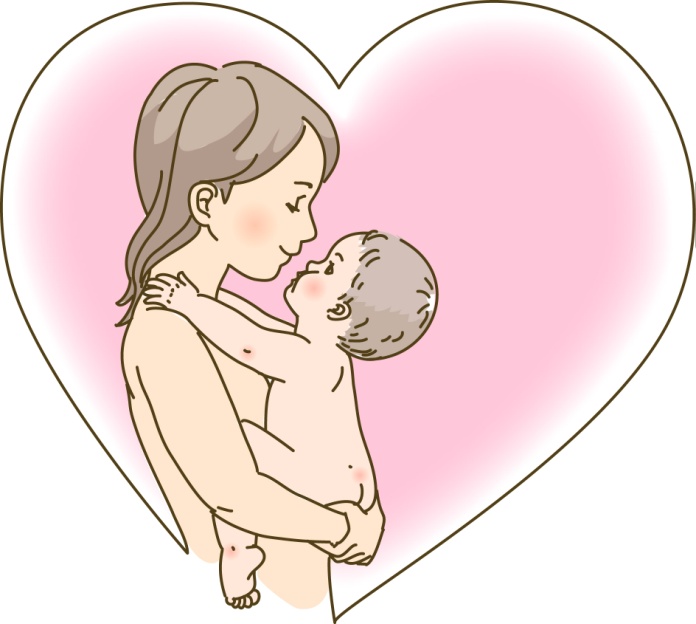 МБОУ СОШ № 65